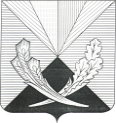 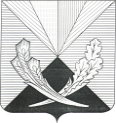 Контрольно-счетная палата муниципального района Челно-Вершинский446840, Самарская область, Челно-Вершинский район, с. Челно-Вершины, ул. Почтовая ,3,тел. 2-12-53, e-mail: kontrol.ver@mail.ruЗаключениеконтрольно-счетной палаты муниципального района Челно-Вершинский по результатам экспертизы проекта решения «О бюджете сельского поселения Челно-Вершины муниципального района Челно-Вершинский Самарской области на 2023 год и плановый период 2024 и 2025годов»с. Челно-Вершины                                                                                           28.11.2022 годаВ соответствии с требованиями статьи 157 Бюджетного кодекса Российской Федерации,  п.1.2 Соглашения «О передаче полномочий по осуществлению внешнего муниципального финансового контроля», утвержденного решением Собрания представителей сельского поселения от 03.03.2015 г № 158, статьи 8 Положения о контрольно-счетной палате муниципального района Челно-Вершинский, утвержденного решением Собрания представителей муниципального района Челно-Вершинский от 20.03.2012г. № 106,  на основании   Плана работы контрольно- счетной палаты на 2022 год, утвержденного приказом  № 1 от 25.12.2021 г., проведена экспертиза проекта решения Собрания представителей сельского поселения Челно-Вершины «О бюджете сельского поселения Челно-Вершины муниципального района Челно-Вершинский»  на 2023 год и на плановый период 2024 и 2025 годов» (далее также – проект решения о бюджете, проект бюджета).Проект бюджета внесен Администрацией сельского поселения   на рассмотрение в Собрание представителей сельского поселения Челно-Вершины 10.11.2022 года, для подготовки заключения с соблюдением сроков, установленных статьей 185 Бюджетного кодекса РФ и статьей 6 Положения о бюджетном устройстве и бюджетном процессе в сельском поселении Челно-Вершины (далее – Положение о бюджетном процессе).Документы и материалы, представляемые одновременно с проектом бюджета, соответствуют ст.184.2 БК РФ. Цель экспертизы:Представить в Собрание представителей сельского поселения заключение о возможности (невозможности) принятия внесенного проекта решения о бюджете; выявить недостатки внесенного проекта решения о бюджете и предложить варианты их устранения.Задачи экспертизы:1.Оценка соответствия структуры проекта решения о бюджете требованиям бюджетного законодательства Российской Федерации;2.Оценка достоверности, законности и полноты отражения доходов в доходной части бюджета. 3.Сравнительный анализ плановых показателей доходов бюджета сельского поселения в проекте на 2023 год в сравнении с ожидаемыми показателями за 2022 год;4.Оценка достоверности и законности формирования расходов    в расходной части бюджета;5. Экспертиза текстовой части проекта решения о бюджете на соответствие нормам бюджетного законодательства РФ.6.Анализ правильности заполнения выписки из реестра расходных обязательств сельского поселения.7.Оценка правильности применения бюджетной классификации РФ при составлении проекта решения о бюджете.8.Оценка непротиворечивости содержания отдельных фрагментов текста проекта решения о бюджете, а также приложений к нему, табличной части проекта решения о бюджете.9.Оценка сбалансированности бюджета, анализ источников финансирования дефицита бюджета.При подготовке заключения контрольно- счетной палатой проанализированы законодательные и нормативные акты, методические материалы, документы и сведения, представленные к проекту решения о бюджете и документы, составляющие основу формирования местного бюджета.1. Оценка соответствия текстовой части и структуры проекта бюджета требованиям бюджетного законодательства:Текстовая часть и структура представленного проекта бюджета в целом соответствует требованиям бюджетного законодательства. Основные характеристики и состав показателей, устанавливаемый в текстовой части проекта, соответствуют требованиям статьи 184.1 Бюджетному кодексу Российской Федерации, пункту 1, пункту 2 статьи 15 раздела 3 Положения о бюджетном процессе.Проект бюджета подготовлен в соответствии с требованиями федерального и областного бюджетного законодательства, с требованиями Положения о бюджетном процессе, с учетом основных параметров прогноза социально-экономического развития муниципального района Челно-Вершинский Самарской области на 2023 год и на плановый период 2024 и 2025 годов.        В проекте бюджета на 2023 год и на плановый период 2024 и 2025 годов обеспечена реализация установленных приоритетов бюджетной и налоговой политики муниципального района Челно-Вершинский Самарской области на 2023 год и на плановый период 2024 и 2025 годов.        В соответствии со статьей 169 (п.2., ч.4) Бюджетного Кодекса Российской Федерации, проект бюджета сельского поселения составлен на очередной 2023 год финансовый год и плановый период 2024 и 2025 годов. В соответствии с требованиями статьи 184.1 Бюджетного кодекса РФ в проекте решения «О бюджете сельского поселения Челно-Вершины   на 2023 год и на плановый период 2024 и 2025 годов», содержатся основные характеристики бюджета: 	- общий объем доходов бюджета на 2023 год определен   в сумме 23 059,0 тыс. руб., на 2024 год – 20 133,0 тыс. руб., на 2025 год – 20 875,0 тыс. руб. (ст.1 текстовой части проекта бюджета);	- общий объем расходов бюджета на 2023 год определен   в сумме 23 059,0 тыс. руб., на 2024 год – 20 133,0 тыс. руб., на 2025 год – 20 875,0 тыс. руб. (ст.1 текстовой части проекта бюджета);	 - дефицит бюджета-   бюджет сельского поселения на очередной финансовый 2023 год и плановый период 2024 и 2025 годы составлен бездефицитным. (ст.1 текстовой части проекта бюджета);            - общий объем условно утверждаемых   расходов на 2024 г. – 503,0 тыс. руб., на 2025 г. – 1044,0 тыс. руб. (ст.2 текстовой части проекта бюджета); - объем бюджетных ассигнований, направляемые на исполнение публичных нормативных обязательств в 2023 году утверждены в размере   29,0 тыс. руб. (ст.3 текстовой части проекта бюджета);           - объем межбюджетных трансфертов, получаемых из областного бюджета, утвержден на 2023 год – 1541,0 тыс. руб. и плановый период 2024 – 0,0 тыс. руб., и 2025 г.0,0 тыс. руб. на каждый планируемый год (п.1ст.4 текстовой части проекта бюджета);-  объем безвозмездных поступлений в доход бюджета сельского поселения Челно-Вершины муниципального района Челно-Вершинский утвержден на 2023 год в сумме 5 453,0 тыс. руб., на 2024 год в сумме 2089,0 тыс. руб. и на 2025 год в сумме 2259,0   тыс. руб. (п.2 ст.4 текстовой части проекта бюджета);           - объем межбюджетных трансфертов, получаемых из бюджета муниципального района на выполнение переданных полномочий утвержден на 2023 год в сумме 0,0 тыс. руб. на 2024 в сумме 0,0 тыс. руб. и на 2025 год в сумме 0,0 тыс. руб. (п.3 ст.4 текстовой части проекта);             - объем межбюджетных трансфертов, получаемых из местного бюджета на выполнение переданных полномочий на 2023 год в сумме 5758,0 тыс. руб. на 2024 в сумме 3074,0 тыс. руб. и на 2025 год в сумме 3244,0 тыс. руб. (ст.5 текстовой части проекта);            - нормативы распределения поступлений местных налогов и сборов на 2023 год и плановый 2024 и 2025 годы:Невыясненные поступления, зачисляемые в бюджеты поселений – 100%;Прочие неналоговые доходы бюджетов поселений- 100% (ст.6 текстовой части проекта бюджета);           - ведомственная структура расходов бюджета сельского поселения на2023 г и 2024-2025 г. г. (ст.7 текстовой части проекта бюджета и приложение 1 к проекту решения);          - источники   внутреннего финансирования   дефицита   бюджета на 2023 год и источники   внутреннего финансирования   дефицита   бюджета на плановый период 2024 и 2025 годов сельского поселения Челно-Вершины муниципального района Челно-Вершинский учтены в общей сумме  0 тыс. руб. и распределены по видам источников в приложении № 2 и 3 к проекту решения (ст. 8 текстовой части проекта бюджета);           -образовать в расходной части местного бюджета резервный фонд бюджета поселения на 2023 год в сумме- 100.0 тыс. руб.; на 2024 в сумме 110.0 тыс. руб., на 2025 год 120.0 тыс. руб. ежегодно (ст.9 текстовой части проекта бюджета);            - верхний предел муниципального внутреннего долга поселения установлен в сумме 0,0 тыс. руб. по всем годам. (п.1 статьи 10 текстовой части проекта бюджета). - предельный объем муниципального долга сельского поселения утверждены в сумме 0,0 тыс. руб. на каждый год планируемого периода (п.2 ст.10 текстовой части проекта бюджета);- предельный объем расходов на обслуживание муниципального долга сельского поселения утверждены в сумме 0,0 тыс. руб. на каждый год планируемого периода (ст.11 текстовой части проекта бюджета); - общий объем бюджетных ассигнований дорожного фона бюджета поселения утвержден на 2023 год в сумме4094,0 тыс. руб.; на 2024 год в сумме -4029,0 тыс. руб. и на 2025 год в сумме – 4 029,0 тыс. руб. ежегодно (ст.12 текстовой части проекта бюджета); -распределение бюджетных ассигнований по разделам, подразделам, целевым статьям (муниципальным программам и непрограмным направлениям деятельности) группам (группам и подгруппам) видов расходов бюджета на 2023 г и 2024-2025 г. г (ст.13 текстовой части проекта бюджета и приложение 4 к проекту решения);	Кроме вышеперечисленных показателей, предусмотренных Бюджетным кодексом РФ в текстовой части проекта решения о бюджете сельского поселения предусмотрено следующее:             - в соответствии с п.3.1-3.2 статьи 160.1 Бюджетного кодекса РФ, Постановлением администрации сельского поселении Челно-Вершины от 12.11.2022 года № 165, приложениями 1,2 к постановлению, утвержден перечень и коды главных администраторов дохода бюджета, закрепляемые за ними виды (подвиды) доходов бюджета и перечень главных администраторов источников финансирования дефицита бюджета;-показатели поступления доходов в бюджет сельского поселения на 2023 год и плановый период 2024 и 2025 годы (приложение № 1 к пояснительной записке).- установить в 2023-2025 годы бюджетные кредиты и муниципальные гарантии за счет средств бюджета сельского поселения не предоставляются, программа муниципальных гарантий и программа муниципальных внутренних заимствований не утверждаются. (п.3 ст.10 текстовой части проекта бюджета).2. Оценка достоверности, законности и полноты отражения доходов в доходной части бюджета. В соответствии с принципом достоверности бюджета, установленным статьей 37 Бюджетного кодекса РФ расчет доходов бюджета должен быть реалистичным. Реалистичность доходов бюджета означает, что при составлении и утверждении проекта бюджета доходы бюджета не должны быть ни занижены, ни завышены.Прогноз доходов бюджета сельского поселения рассчитан исходя из ожидаемых поступлений доходов в 2022 году.Структура доходной части бюджета сельского поселения Челно-Вершины в 2023 году и плановом периоде 2024 и 2025 годов приведена в таблице.          Общий объем собственных доходов в бюджете сельского поселения прогнозируется с темпами роста с планируемым годом: к доходам 2023 года в 2024 и 2025 годах.                      Из данных таблицы видно, что основными доходными источниками, собственных доходов в   бюджете поселения на 2023 год, определены:          - Налоговые доходы -74,17 %, в том числе:а) налог на доходы   с физических лиц – 34,42 %;б) налоги на совокупный доход- 0,54 %;в) акцизы по подакцизным товарам (продукции), производимым на территории РФ -17,75 %; г) налог на имущество физических лиц – 11,63 %;  д) земельный налог- 9,83 %.               - Неналоговые доходы 2.18% бюджета   сформированы за счет поступлений от:а) доходы от использования имущества, находящихся в муниципальной собственности -2,18 %;  - Общий объем безвозмездных поступлений на 2023 год запланирован в сумме 5452,9 тыс. рублей, на 2024 год запланирован в сумме 2088,6 тыс. руб. и на 2025 год в сумме 2259,0 тыс. руб., из них:объем дотаций бюджетам субъектов РФ и муниципальных образований запланирован на 2023 год 3911,9 тыс. рублей, на 2024 год запланирован в сумме 2088,6 тыс. руб. и на 2025 год в сумме 2259,0 тыс. руб.;объем субсидий запланирован на 2023 год -1541,0 тыс. руб., на 2024-0,0 тыс. руб. и на 2025 годы - по 0,0 тыс. руб. ежегодно;объем субвенций по 0,0тыс. руб., ежегодно.3. Сравнительный анализ плановых показателей доходов бюджета сельского поселения в проекте на 2023 год в сравнении с ожидаемыми показателями за 2022 год.В соответствии с представленной оценкой ожидаемого исполнения доходов бюджета сельского поселения за 2022 год поступление собственных доходов ожидается в сумме 17 997,0 тыс. руб.  В проекте на 2023 год   собственные доходы   запланированы в сумме 17 606,0 тыс. руб. Уменьшение собственных доходов по сравнению с ожидаемыми составляет 391,0 тыс. руб. (приложение 1).Отклонение плановых показателей по сравнению с ожидаемыми наблюдается по налоговым доходам. Увеличение налоговых доходов с ожидаемыми показателями составляет 457,0 тыс. руб. или на 2,75 %.На 2023 год в сравнении с ожидаемым исполнением небольшое увеличение запланировано по НДФЛ на 275,0 тыс. руб. или 3,59 %, по акцизам по подакцизным товарам (продукции), производимым на территории РФ на 34,0 тыс. руб. или на 0,84 %, по единому сельскохозяйственному налогу на 4,0 или 3,33 %, по налогу на имущество физических лиц на 78,0 тыс. руб. или на 3,00 %, по налогу на землю на 66,0 тыс. руб. или 3,00 %. По неналоговым доходов по сравнению с ожидаемыми поступлениями наблюдается уменьшение   на 848,0 тыс. руб. или 168,59 %.Для расчета прогнозируемых налоговых доходов в проекте бюджета на 2023 год использованы следующие показатели:- поступление налога на доходы физических лиц на 2023 год определено исходя из прогнозируемого фонда оплаты труда на планируемый год согласно прогнозу социально-экономического развития поселения, темпов роста фонда оплаты труда, сумм задолженности по налогу и пеням, реальных к взысканию, а также коэффициента собираемости налога; -доход от уплаты акцизов на нефтепродукты зачисляется в бюджеты муниципальных образований для формирования муниципальных дорожных фондов. Расчет прогнозных поступлений доходов от уплаты акцизов на нефтепродукты на 2023-2025 годы представлен Управлением федерального казначейства Самарской области с учетом дифференцированного норматива, рассчитанного министерством транспорта и автомобильных дорог Самарской области на основании протяженности автомобильных дорог местного значения;-при расчёте единого сельскохозяйственного налога исходными данными явилась форма отчётности 5-ЕСХН «Отчёт о налоговой базе и структуре начислений по единому сельскохозяйственному налогу», норматив отчислений данного налога в бюджет поселения- 50%.;- прогноз поступлений по налогу на имущество физических лиц рассчитан исходя из суммы ожидаемых поступлений в бюджет сельского поселения Челно-Вершины в 2023 году, общей инвентаризационной стоимости строений, помещений и сооружений, находящихся в собственности физических лиц.;- прогноз поступления земельного налога рассчитан исходя из кадастровой стоимости земли   и ставки налога и за счет вовлечения в налогооблагаемый оборот незарегистрированных участков, погашения задолженности по налогу, пени и штрафам, зачисляется в бюджет поселения по нормативу 100%. 4. Оценка достоверности и законности формирования расходов    в расходной части бюджета.           Формирование расходов бюджета сельского поселения Челно-Вершины на 2023 год и на плановый период 2024 и 2025 годов осуществлялось на основании реестра расходных обязательств (согласно ст. 86 и 87 БК РФ).	В представленной пояснительной записке, не отражены причины увеличения или уменьшения расходов по сравнению с ожидаемыми и плановыми расходами 2022 года. В целом расходы бюджета сельского поселения на 2023 год с учетом прогнозируемых безвозмездных поступлений, предусмотрены в сумме 23 059,0 тыс. руб., на 2024 год в сумме 20 133,0 тыс. руб.  и 2025 год   в сумме- 20 875,0 тыс. руб., ежегодно.	Структура расходов бюджета сельского поселения (без учета безвозмездных поступлений целевого назначения) в разрезе разделов классификации расходов на 2023 – 2022 годы приведена в (приложении № 2).	Рассматривая структуру расходов бюджета, мы видим, что плановые показатели по 6 из 9 разделов классификации расходов бюджета на 2023 год, значительно ниже ожидаемых показателей за 2022 год. Ожидаемые расходы за 2022 год, составят в сумме 42 426,0 тыс. руб., в проекте бюджета на 2023 – 2025 г. г. расходы на 2023 год запланированы в сумме 23 059,0 тыс. руб.   уменьшение расходов в сравнении с ожидаемыми расходами 2022 года составит –(-) 19 367,0 тыс. руб. Уменьшение расходов в проекте бюджета на 2023 год с ожидаемыми расходами за 2022 года запланировано по разделам:-Национальная оборона» на -252,0 тыс. руб.;- «Национальная экономика» на 11857,0 тыс. руб.;- «Жилищно-коммунальное хозяйство» на – 8 196,0 тыс. руб.;-«Охрана окружающей среды» на -244,0 тыс. руб.;- «Социальная политика» на 13,0 тыс. руб.;-«Физическая культура и спорт» на 10,0 тыс. руб.Увеличение расходов в проекте бюджета на 2023 год с ожидаемыми расходами за 2022 года запланировано по разделам:-«Общегосударственные вопросы» на – 710,0 тыс. руб.;-«Национальная безопасность и правоохранительная деятельность» на-29,0 тыс. руб.;- «Культура, кинематография» на -466,0 тыс. руб.;В 2023 году на решение вопросов в области социальной сферы будет направлено 3 285,0 тыс. руб. или 14,25 % всех расходов, Удельный вес в общей сумме расходов по разделу «Культура и кинематография» составляет 13,86 %, «Социальная политика» составляет -0,21%. «Физическая культура и спорт» составляет -0,17%.В проекте бюджета сельского поселения на 2023 год предусмотрено финансирование 8 программ   в объеме 22 714,0 тыс. руб.; на 2024 год предусмотрено финансирование 7 программ   в объеме 19 430,0 тыс. руб., в 2025 год . предусмотрено финансирование 7  программ   в объеме 19 631,0 тыс. руб. (приложение № 4 к проекту решения).Согласно ст. 81 Бюджетного кодекса РФ, статьёй 5 текстовой части проекта бюджета на 2023-2025 г. г для финансирования непредвиденных расходов,  предусмотрен резервный фонд администрации сельского поселения на 2023 год – 100,0 тыс. руб., на 2024 год – 110,0 тыс. руб. и на 2025год  предусмотрено -120,0 тыс. руб.	Размер резервного фонда на очередной финансовый год   составляет   0.43 % от общего объема расходов бюджета сельского поселения, что не превышает установленный пунктом 3 статьи 81 Бюджетного кодекса РФ предельный уровень (не более 3% от общего объема расходов бюджета).В соответствии со статьей 184.1. Бюджетного кодекса РФ в расходной части бюджета сельского поселения предусмотрены условно утверждаемые расходы - не распределенные в плановом периоде 2024 и 2025 годов бюджетные ассигнования по разделам, подразделам, целевым статьям (муниципальным программам и непрограмным направлениям деятельности), группам (группам и подгруппам) видов расходов бюджета.Объемы условно утверждаемых расходов бюджета сельского поселения на плановый период 2024 и 2025 годов   соответствуют установленному уровню в данной статье. Общий объем условно утверждаемых расходов бюджета сельского поселения на 2023 год и плановый период 2024 и 2025 годов на первый год планового периода должен составлять не менее 2,5 % общего объема расходов бюджета (без учета расходов бюджета, предусмотренных за счет межбюджетных трансфертов из других бюджетов бюджетной системы Российской Федерации, имеющих целевое назначение); на второй год планового периода – не менее 5 %. В проекте бюджета запланировано на 2024 год- 2,50 % (503,0:( 20 132,0-0,0-0,0-0,0=20 132,0) на 2025 год – 5,00% (1044,0.0:(20575,0-0,0-0,0-0,0= 20 875,0)). 5. Анализ правильности заполнения выписки из реестра расходных обязательств сельского поселения.Формирование проекта решения о бюджете на 2023 год и плановый период 2024-2025 годов осуществлялось в условиях сформированной нормативной правовой базы, в соответствии с положениями статьи 65 и пункта 2 статьи 174.2 Бюджетного кодекса РФ. В соответствии с бюджетным законодательством все расходы бюджета должны иметь правовую основу в виде нормативного правового акта, устанавливающего расходное обязательство.       В соответствии с «Порядком, форм и сроков  представления реестров расходных обязательств субъектов  РФ, свода реестров расходных обязательств муниципальных образований, входящих в состав субъекта РФ», утвержденным приказом Министерства финансов РФ от 03.03.2022 № 34-н,    в реестре муниципального образования по каждому расходному обязательству  отражается информация о нормативно правовом акте, являющегося основанием возникновения расходного обязательства и (или) определяющих порядок исполнения и финансового обеспечения расходного обязательства муниципального образования;В соответствующих графах реестра указываются: - вид нормативно правового акта муниципального образования (далее НПА М.О.), дата принятия акта (в формате дд.мм.гггг), официальное название акта (графа 6);-абзац, подпункт, пункт, часть, статья НПА М.О., в которых содержатся нормы, являющиеся основанием возникновения соответствующего расходного обязательства муниципального образования и (или) определяющие порядок исполнения и финансового обеспечения расходного обязательства муниципального образования.  Если основанием возникновения расходного обязательства муниципального образования является НПА в целом и (или) указать абзац, подпункт, пункт, часть, статью акта не представляется возможным, то в графе 7 реестра муниципального образования по данному акту указывается - "в целом". Наличие незаполненных ячеек, а также ячеек без указания реквизитов НПА, не допускается;-в графе 8 отражается формулировка положения документа, устанавливающего расходное обязательство;-дата вступления в силу НПА М.О, срок действия акта. Если акт не имеет срока действия, в графе после сведений о дате вступления акта в силу приводится формулировка "не установлена"(графа 9).При составлении реестра расходных обязательств сельским поселением нарушены требования вышеназванных Рекомендаций, а именно: -в графе 8 не отражена формулировка положения документа, устанавливающего расходное обязательство.       В связи с этим необходимо привести сведения в реестре расходных обязательств в соответствие с требованиями бюджетного законодательства РФ.    6.Оценка правильности применения бюджетной классификации РФ при составлении проекта решения о бюджете.                                   В соответствии со статьей 18 Бюджетного кодекса РФ, бюджетная классификация Российской Федерации является группировкой доходов, расходов и источников финансирования дефицитов бюджетов бюджетной системы Российской Федерации, используемой для составления и исполнения бюджетов, составления бюджетной отчетности, обеспечивающей сопоставимость показателей бюджетов бюджетной системы Российской Федерации.             Проект бюджета на 2023 год и плановый период 2024-2025 годов сформирован в соответствии с правилами применения бюджетной классификации, установленными приказом Минфина России от 06.06.2019 N 85н (ред. от 21.03.2022 г.)"О порядке формирования и применения кодов бюджетной классификации Российской Федерации, их структуре и принципах назначения».                                7. Оценка непротиворечивости содержания отдельных фрагментов текста проекта решения о бюджете, а также приложений к нему, табличной части проекта решения о бюджете.При проверке соответствия текста проекта решения о местном бюджете на 2023 год и плановый период 2024-2025 годов его табличной части расхождений не установлено.Расходы, планируемые за счет целевых средств из бюджета вышестоящего уровня отражены в местном бюджете в том же объеме, в каком отражены поступления на указанные цели. Значения основных характеристик бюджета, указанные в текстовой части проекта решения о местном бюджете, соответствуют значениям этих показателей в табличной части проекта.                      8.Оценка сбалансированности бюджета, анализ источников        финансирования дефицита бюджета. Проектом решения о бюджете на 2023 год и плановый период 2024-2025 годов бюджет сельского поселения запланирован бездефицитным на каждый год.Общий объем доходов бюджета сельского поселения на 2023 год планируется утвердить в сумме 23 059,0 тыс. руб. (п. п. 1 пункта 1 статьи 1 проекта решения о бюджете), общий объем расходов - в сумме 23 059,0 тыс. руб. (п. п. 1 пункт 1 статьи 1 проекта решения о бюджете).  Превышение расходов бюджета над его доходами составляет 0 тыс. рублей, что соответствует положению п.п.3 пункта 1 статьи 1 проекта решения о бюджете.Объем предусмотренных расходов 23 059,0 тыс. руб.) соответствует суммарному объему доходов (23 059,0 тыс. руб.) и поступлений источников финансирования дефицита бюджета (0,0 тыс. руб.), что соответствует принципу сбалансированности бюджета.Выводы: 	Проект бюджета внесен Администрацией сельского поселения   Челно-Вершины на рассмотрение в Собрание представителей и в контрольно-счетную палату муниципального района для подготовки заключения по нему, в установленные сроки.           Состав документов, представленных к проекту решения Собрания представителей сельского поселения «О бюджете сельского поселения на 2023 год и на плановый период 2023 и 2025 годов», соответствует требованиям Бюджетного кодекса РФ и Положения о бюджетном устройстве и бюджетном процессе.Экспертиза проекта решения «О бюджете сельского поселения Челно-Вершины на 2023 год и на плановый период 2024 и 2025 годов», показала:1.При формировании бюджета на 2023 год и плановый период 2024 и 2025 годов соблюдался принцип достоверности отражения доходов, установленный статьей 37 Бюджетного кодекса Российской Федерации;	2.В представленной пояснительной записке, не отражены причины увеличения или уменьшения расходов по сравнению с ожидаемыми и плановыми расходами 2022 года;3. Анализ правильности заполнения выписки из реестра расходных обязательств сельского поселения показал, что:-в графе 8 не отражена формулировка положения документа, устанавливающего расходное обязательство;             4. Проектом бюджета на 2023 год предусмотрен бездефицитным, сбалансирован по доходам, расходам и источникам финансирования дефицита бюджета, соответствует бюджетному законодательству в части соблюдения ограничений по отдельным параметрам бюджета.Предложения:	1.В пояснительной записке, отразить причины увеличения или уменьшения расходов по сравнению с ожидаемыми и плановыми расходами 2022 года;             2. Заполнить сведения в реестре расходных обязательств в соответствие с требованиями бюджетного законодательства РФ.Заключение 	На основе проведенной экспертизы проекта решения Собрания представителей сельского поселения «О бюджете сельского поселения Челно-Вершины на 2023 год и на плановый период 2024 и 2025 годов», контрольно- счетная палата рекомендует депутатам Собрания представителей принять бюджет сельского поселения Челно-Вершины, с учетом внесенных предложений.Председатель контрольно-счетной палаты  муниципального района Челно-Вершинский                                                      Е.Г.СарейкинаНаименование дохода2023год2023год2024год2024год2025год распределение бюджетных ассигнований по разделам, подразделам, целевым статьям (муниципальным программам и непрограмным направлениям деятельности)группам ( группам и подгруппам) видов расходов бюджета на 2023 г и  2023-2023 г.г  ( ст.13 текстовой части проекта бюджета и  приложение 4 к проекту  решения);2025год распределение бюджетных ассигнований по разделам, подразделам, целевым статьям (муниципальным программам и непрограмным направлениям деятельности)группам ( группам и подгруппам) видов расходов бюджета на 2023 г и  2023-2023 г.г  ( ст.13 текстовой части проекта бюджета и  приложение 4 к проекту  решения);сумма, тыс. руб.Уд. вес, %сумма, тыс. руб.Уд.вес, %сумма, тыс. руб.Уд.вес, %Доходы - всего, в том числе:23058,9100,0020132,6100,0020875100,00Собственные доходы- всегов т.ч.1760676,351804489,631861689,18Налоговые доходы, из них:1710374,171754197,211811397,30НДФЛ793734,42828741,16870141,68Акцизы по подакцизным товарам (продукции), производимым на территории РФ409417,75402920,01402919,30Специальный налоговый режим 1240,541290,641340,64Налог на имущество физических лиц268211,63276213,72284513,63Земельный налог22669,83233411,59240411,52госпошлина00,0000,0000,00Неналоговые доходы, из них5032,185032,505032,41Доходы от продажи материальных активов00,0000,0000,00Доходы от использования имущества, находящегося в государственной и муниципальной собственности 5032,185032,505032,41Безвозмездные поступленияв том числе5452,923,652088,610,37225910,82Дотации бюджетам субъектов РФ и муниципальных образований3911,916,962088,610,37225910,82Субсидии бюджетам бюджетной системы РФ (межбюджетные субсидии)15416,6800,0000,00Субвенции бюджетам субъектов РФ и муниципальных образований00,0000,0000,00